Zarządzenie Nr 8/2024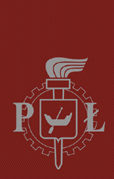 Rektora Politechniki Łódzkiejz dnia 12 marca 2024 r.zmieniające Zarządzenie Nr 53/2020 Rektora Politechniki Łódzkiej
z dnia 26 października 2020 r. w sprawie komisji rektorskich, rzeczników dyscyplinarnych i pełnomocników w kadencji 2020 – 2024Na podstawie art. 23 ust. 1 i ust. 2 pkt 2 ustawy z dnia 20 lipca 2018 r. – Prawo o szkolnictwie wyższym i nauce (t.j. Dz. U. z 2023 r. poz. 742, z późn. zm.) oraz § 14 ust. 1 i ust. 2 Statutu Politechniki Łódzkiej – Uchwała Nr 88/2019 Senatu Politechniki Łódzkiej z dnia 10 lipca 2019 r. zarządzam, co następuje:§ 11.	Informuję, że powołałem prof. dr. hab. inż. Krzysztofa Ślota na Rzecznika Dyscyplinarnego ds. Nauczycieli Akademickich w miejsce prof. dr. hab. inż. Marka Główki.2.	W Zarządzeniu Nr 53/2020 Rektora Politechniki Łódzkiej z dnia 26 października 2020 r. w sprawie komisji rektorskich, rzeczników dyscyplinarnych i pełnomocników w kadencji 2020 – 2024 wprowadza się następujące zmiany:1)	w § 8 pkt 1 otrzymuje brzmienie:„1)	prof. dr. hab. inż. Krzysztofa Ślota na Rzecznika Dyscyplinarnego ds. Nauczycieli Akademickich;”;2)	w § 9 uchyla się pkt 1.3.	Pozostałe postanowienia zarządzenia nie ulegają zmianie.§ 2Zarządzenie wchodzi w życie z dniem 12 marca 2024 r.prof. dr hab. inż. Krzysztof JóźwikRektor Politechniki Łódzkiej/-podpisany kwalifikowanym podpisem cyfrowym/